Publicado en EKMB.- Madrid. el 23/11/2022 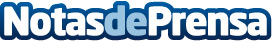 ISBRAN, sponsor bronce del congreso Instalaciones y Medio Ambiente del sector porcinoISBRAN, sponsor bronce del congreso "Instalaciones y Medio Ambiente"; unas jornadas que abordarán la actualidad, novedades y retos del sector porcino el 14 y 15 de diciembre en Lleida. Puritermia, desarrollada por ISBRAN, es una apuesta energética eficiente que cumple con los retos, exigencias, mejores técnicas disponibles MTD´s y la reducción de emisión. Esta alternativa energética es eficiente, sostenible y rentable. Informa EKMBDatos de contacto:En Ke Medio Broadcasting S.L.912792470Nota de prensa publicada en: https://www.notasdeprensa.es/isbran-sponsor-bronce-del-congreso Categorias: Finanzas Industria Alimentaria Eventos Consumo http://www.notasdeprensa.es